Deighton Parish CouncilChairman: Steven Hardcastle, Ivy Dene, Main Street, Deighton, YORK YO19 6HD07770 746458	deightonpc@gmail.com		www.deightonpc.org.uk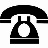 OFFICIAL NOTICE OF DEIGHTON PARISH COUNCIL MEETING TO BE HELD VIA ZOOM VIDEO CONFERENCING ON MONDAY 18th JANUARY 2021 at 7.30pm.Zoom Meeting ID: 957 3744 4732Passcode: 707071Meetings are open to the Public except for any item labelled as part 2 under the Public Bodies (Admission to Meetings) Act 1960 Section 1Press and Public may not speak when the Council is in progress; when Councillors are discussing council business; when councillors are in the process of decision making.Any elector is entitled to attend this meeting and any concerns, questions or suggestions will be taken after the Chairman welcomes those present.  The time for this will be limited to 5 minutes.Decisions cannot be made at this meeting on items not on the agenda.Councillors, clerk, public and press are requested to sign the attendance book.Cllr. J M FletcherActing as Interim Clerk13 January 2021AGENDA21011		Attendance/ApologiesTo receive any apologies for absence and approve reasons.All present are required to sign the attendance book21012		Declarations of Interest	To receive any declarations of interest on any items on the agenda and any requests for dispensations.21013	Public Forum to includeParishioners’ QuestionsTo receive Police ReportTo receive any report from Ward Councillor21014	Minutes	To approve Minutes of meeting held on 11th January 202121015	Vacancy for ClerkTo appoint a Staffing/HR Committee to decide on terms of contract for new Clerk and carry out recruitment process.21016	Parish Councillor Vacancy	To agree to re-advertise the existing vacancy21017	Finance	To approve the following accounts for payment	Cllr Henshall in respect of battery charger for Xmas lights reimbursement £1521018	Exemption Certificate 2019-20	To agree to contact the external auditors to correct the figure given on the exemption certificate 2019-2021019	Parish Council e-mail account	To decide on access to the e-mail account  21020	PlanningA	Spring Wood Stables, New Road, Deighton (20/02444/FUL)	Erection of temporary dwelling and 1 no agricultural building for the housing of livestock.	B	Pasture Farm, Deighton -revised plans	C	Crabtree Farm, Deighton - recent extensions21021			Council PoliciesTo agree to set up a working group to prepare updated Policies as necessary (using Zoom) and to decide on membership.  Policies to be adopted by the Council, as soon as practicable 21022		Liaison with Escrick Parish Council on Selby Mine site application including highway mattersTo agree to work together with Escrick Parish Council on matters affecting both Councils and to elect representative/s21023			Covid Policy			To agree to adopt a Policy.21024			Neighbourhood Plan			To receive a progress report from Cllr Brack21025			Pothole – Deighton Main Street/Forge Lane21026	Additional Meetings			To set dates of additional meetings as required21027			Items for Next Agenda